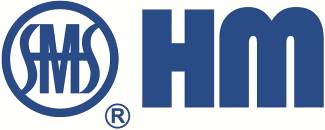 Motor Drive Unit CMA7Order SpecificationsМоторный привод СМА7Бланк заказаMotor Drive Unit CMA7Order SpecificationsМоторный привод СМА7Бланк заказаMotor Drive Unit CMA7Order SpecificationsМоторный привод СМА7Бланк заказаShanghai Huaming Power Equipment Co., Ltd.Shanghai Huaming Power Equipment Co., Ltd.TRANSFORMER DESIGNER / ПРОИЗВОДИТЕЛЬ ТРАНСФОРМАТОРАTRANSFORMER DESIGNER / ПРОИЗВОДИТЕЛЬ ТРАНСФОРМАТОРАTRANSFORMER DESIGNER / ПРОИЗВОДИТЕЛЬ ТРАНСФОРМАТОРАTRANSFORMER DESIGNER / ПРОИЗВОДИТЕЛЬ ТРАНСФОРМАТОРАTRANSFORMER DESIGNER / ПРОИЗВОДИТЕЛЬ ТРАНСФОРМАТОРАTRANSFORMER DESIGNER / ПРОИЗВОДИТЕЛЬ ТРАНСФОРМАТОРАName:Название:     Name:Название:     Tel:Телефон:     Tel:Телефон:     Tel:Телефон:     E-mail:Эл. почта:     GENERAL DATA / ОБЩИЕ ДАННЫЕGENERAL DATA / ОБЩИЕ ДАННЫЕGENERAL DATA / ОБЩИЕ ДАННЫЕGENERAL DATA / ОБЩИЕ ДАННЫЕGENERAL DATA / ОБЩИЕ ДАННЫЕGENERAL DATA / ОБЩИЕ ДАННЫЕPurchase or inquirer:Покупатель или заявитель:      Purchase or inquirer:Покупатель или заявитель:      Purchase or inquirer:Покупатель или заявитель:      Quantity:Количество:      Quantity:Количество:      Quantity:Количество:      Transformer user:Эксплуатирующая организация:      Transformer user:Эксплуатирующая организация:      Transformer user:Эксплуатирующая организация:      Purchased Order No./dateНомер заказа/дата:       Purchased Order No./dateНомер заказа/дата:       Purchased Order No./dateНомер заказа/дата:       Country of installation:Страна установки:      Country of installation:Страна установки:      Country of installation:Страна установки:      Delivery date/destination port:Дата доставки/место назначения:      Delivery date/destination port:Дата доставки/место назначения:      Delivery date/destination port:Дата доставки/место назначения:      Transformer series No.:Серийный № трансформатора:      Transformer series No.:Серийный № трансформатора:      Transformer series No.:Серийный № трансформатора:      Huaming series No.:Серийный номер устройства Huaming:      Huaming series No.:Серийный номер устройства Huaming:      Huaming series No.:Серийный номер устройства Huaming:      MOTOR DRIVE UNIT DATA / ДАННЫЕ МОТОРНОГО ПРИВОДАMOTOR DRIVE UNIT DATA / ДАННЫЕ МОТОРНОГО ПРИВОДАMOTOR DRIVE UNIT DATA / ДАННЫЕ МОТОРНОГО ПРИВОДАMOTOR DRIVE UNIT DATA / ДАННЫЕ МОТОРНОГО ПРИВОДАMOTOR DRIVE UNIT DATA / ДАННЫЕ МОТОРНОГО ПРИВОДАMOTOR DRIVE UNIT DATA / ДАННЫЕ МОТОРНОГО ПРИВОДАType ТипCMA7CMA7CMA7CMA7CMA7Designation of operating positions Обозначение рабочих положенийMax. number of eff. turns. Position Макс. эффект. число витков. Положение (     )Mid. Position (s) Среднее(-ие) положение(-ния) (     )Min. number of eff. turns. Position Мин. эффект. число витков. Положение (     )Max. number of eff. turns. Position Макс. эффект. число витков. Положение (     )Mid. Position (s) Среднее(-ие) положение(-ния) (     )Min. number of eff. turns. Position Мин. эффект. число витков. Положение (     )Max. number of eff. turns. Position Макс. эффект. число витков. Положение (     )Mid. Position (s) Среднее(-ие) положение(-ния) (     )Min. number of eff. turns. Position Мин. эффект. число витков. Положение (     )Max. number of eff. turns. Position Макс. эффект. число витков. Положение (     )Mid. Position (s) Среднее(-ие) положение(-ния) (     )Min. number of eff. turns. Position Мин. эффект. число витков. Положение (     )Max. number of eff. turns. Position Макс. эффект. число витков. Положение (     )Mid. Position (s) Среднее(-ие) положение(-ния) (     )Min. number of eff. turns. Position Мин. эффект. число витков. Положение (     )DesignationПараметрStandard offerСтандартное исполнениеStandard offerСтандартное исполнениеSpecial offerСпециальное исполнениеSpecial offerСпециальное исполнениеSpecial offerСпециальное исполнениеMotor Circuit / Цепь электродвигателяMotor Circuit / Цепь электродвигателяMotor Circuit / Цепь электродвигателяMotor Circuit / Цепь электродвигателяMotor Circuit / Цепь электродвигателяMotor Circuit / Цепь электродвигателяMotor circuit power supply & network typeНапряжение питания цепи электродвигателя и тип сети380V/50Hz /N380V/50Hz /NOthers Другое: (     )V (     )Hz3AC/N				2AC		ACOthers Другое: (     )V (     )Hz3AC/N				2AC		ACOthers Другое: (     )V (     )Hz3AC/N				2AC		ACMotor protective switch Автоматический выключатель защиты цепи электродвигателяWith 1 contact for control circuitС 1 вспомогательным контактом для цепи управленияWith 1 contact for control circuitС 1 вспомогательным контактом для цепи управленияWith 1 contact for control circuitС 1 вспомогательным контактом для цепи управленияWith 1 contact for control circuitС 1 вспомогательным контактом для цепи управленияWith 1 contact for control circuitС 1 вспомогательным контактом для цепи управленияControl Circuit / Цепь управленияControl Circuit / Цепь управленияControl Circuit / Цепь управленияControl Circuit / Цепь управленияControl Circuit / Цепь управленияControl Circuit / Цепь управленияSupply for control circuitПитание цепи управленияFrom motor voltageОт цепи электродвигателяFrom motor voltageОт цепи электродвигателяSeparate from motorОтдельно от цепи электродвигателяSeparate from motorОтдельно от цепи электродвигателяSeparate from motorОтдельно от цепи электродвигателяControl circuit power supply & network typeНапряжение питания цепи управления и тип сети220V/50Hz AC220V/50Hz ACOthers Другое: (     )V (     )Hz2AC		AC		DCOthers Другое: (     )V (     )Hz2AC		AC		DCOthers Другое: (     )V (     )Hz2AC		AC		DCControl circuit protectionЗащита цепи управленияNo НетNo Нет1-pole auto-cut 1-фазный автоматический выключатель	With С сигнальным контактом	Without signal Без сигнального контакта2-pole auto-cut2-фазный автоматический выключатель	With С сигнальным контактом	Without signal Без сигнального контакта1-pole auto-cut 1-фазный автоматический выключатель	With С сигнальным контактом	Without signal Без сигнального контакта2-pole auto-cut2-фазный автоматический выключатель	With С сигнальным контактом	Without signal Без сигнального контакта1-pole auto-cut 1-фазный автоматический выключатель	With С сигнальным контактом	Without signal Без сигнального контакта2-pole auto-cut2-фазный автоматический выключатель	With С сигнальным контактом	Without signal Без сигнального контактаOver current blockingБлокировка при перегрузкеNo НетNo Нет1N/C1N/C1N/CSelector switchПереключатель режимов управления Remote/Off/LocalWith 1 remote signal outputДистанционный/Откл./МестныйС 1 сигнальным контактом «Дистанционный» Remote/Off/LocalWith 1 remote signal outputДистанционный/Откл./МестныйС 1 сигнальным контактом «Дистанционный» Remote/Off/Local with 1 remote & local signal output Дистанционный/Откл./МестныйC 1 «Дистанционный» и 1 «Местный» сигнальными контактами Remote/Off/Local with 1 remote & local signal output Дистанционный/Откл./МестныйC 1 «Дистанционный» и 1 «Местный» сигнальными контактами Remote/Off/Local with 1 remote & local signal output Дистанционный/Откл./МестныйC 1 «Дистанционный» и 1 «Местный» сигнальными контактамиSelector switchПереключатель режимов управления Remote/Off/LocalWith 1 remote signal outputДистанционный/Откл./МестныйС 1 сигнальным контактом «Дистанционный» Remote/Off/LocalWith 1 remote signal outputДистанционный/Откл./МестныйС 1 сигнальным контактом «Дистанционный»Remote/Local Дистанционный/МестныйWith 1 remote signal outputС 1 сигнальным контактом «Дистанционный»With 1 remote & local signal outputС 1 «Дистанционный» и 1 «Местный» сигнальными контактамиRemote/Local Дистанционный/МестныйWith 1 remote signal outputС 1 сигнальным контактом «Дистанционный»With 1 remote & local signal outputС 1 «Дистанционный» и 1 «Местный» сигнальными контактамиRemote/Local Дистанционный/МестныйWith 1 remote signal outputС 1 сигнальным контактом «Дистанционный»With 1 remote & local signal outputС 1 «Дистанционный» и 1 «Местный» сигнальными контактамиHeating Circuit / Цепь обогреваHeating Circuit / Цепь обогреваHeating Circuit / Цепь обогреваHeating Circuit / Цепь обогреваHeating Circuit / Цепь обогреваHeating Circuit / Цепь обогреваSupply for Heating circuit Питание цепи обогрева From motor voltageОт цепи электродвигателяFrom motor voltageОт цепи электродвигателяSeparate from motorОтдельно от цепи электродвигателяSeparate from motorОтдельно от цепи электродвигателяSeparate from motorОтдельно от цепи электродвигателяHeating circuit power supply & network typeНапряжение питания цепи обогрева и тип сети220V/50Hz AC220V/50Hz ACOthers Другое: (     )V (     )Hz2AC		AC		DCOthers Другое: (     )V (     )Hz2AC		AC		DCOthers Другое: (     )V (     )Hz2AC		AC		DCHeating circuit protectionЗащита цепи обогреваNo НетNo Нет1-pole auto-cut 1-фазный автоматический выключатель	With С сигнальным контактом	Without signal Без сигнального контакта2-pole auto-cut2-фазный автоматический выключатель	With С сигнальным контактом	Without signal Без сигнального контакта1-pole auto-cut 1-фазный автоматический выключатель	With С сигнальным контактом	Without signal Без сигнального контакта2-pole auto-cut2-фазный автоматический выключатель	With С сигнальным контактом	Without signal Без сигнального контакта1-pole auto-cut 1-фазный автоматический выключатель	With С сигнальным контактом	Without signal Без сигнального контакта2-pole auto-cut2-фазный автоматический выключатель	With С сигнальным контактом	Without signal Без сигнального контактаHeaterНагревательResistor heaterРезистивный нагревательResistor heaterРезистивный нагревательWith hygrostat and thermostatС гигростатом и термостатомWith hygrostat and thermostatС гигростатом и термостатомWith hygrostat and thermostatС гигростатом и термостатомMotor Drive Unit CMA7Order SpecificationsМоторный привод СМА7Бланк заказаMotor Drive Unit CMA7Order SpecificationsМоторный привод СМА7Бланк заказаShanghai Huaming Power Equipment Co., Ltd.Auxiliary Circuit / Вспомогательная цепьAuxiliary Circuit / Вспомогательная цепьAuxiliary Circuit / Вспомогательная цепьAuxiliary Circuit / Вспомогательная цепьHand lampРучная лампаNo НетWith С Standard 220V/50Hz AC (Стандарт)Specified Другое (     )V (     )Hz	ACHand lamp & door controlled switchПереносной светильник с концевым выключателем двериWith С Standard 220V/50Hz AC (Стандарт)Specified Другое (     )V (     )Hz	ACHand lamp & door controlled switchПереносной светильник с концевым выключателем двериEnd position signaling contactСигнальный контакт крайнего верхнего и нижнего положенийNo Нет1N/O				1N/C			/O1N/O				1N/C			/OHand crank operation signaling contactСигнальный контакт вставленной рукоятки ручного приводаNo Нет1N/O				1N/C			/O1N/O				1N/C			/OSignal switch for motor protective switchСигнальный контакт автоматического выключателя защиты двигателя1N/OOthers Другое (     )Others Другое (     )Cam-operated contactsСигнальный контакт незавершенного переключения от кулачкового переключателяNo Нет/O/OSignal for incomplete tap change operationДополнительный сигнальный контакт незавершенного переключения от кулачкового переключателяNo Нет/O/OSignal for tap changer operationСигнальный контакт моторный привод в работе1N/ONo НетNo НетSocketРозеткаNo НетSocket with earth contact 250V  (with leakage circuit breaker).Розетка 250V 10A с заземлением (с дифференциальным автоматическим выключателем).Please specify the socket standard (     )Укажите стандарт розеткиSocket with earth contact 250V  (with leakage circuit breaker).Розетка 250V 10A с заземлением (с дифференциальным автоматическим выключателем).Please specify the socket standard (     )Укажите стандарт розеткиPosition transmitter / Выходные сигналы рабочего положенияPosition transmitter / Выходные сигналы рабочего положенияPosition transmitter / Выходные сигналы рабочего положенияPosition transmitter / Выходные сигналы рабочего положенияN/O contact typeN/O контакт1N/O Break-before-make«Отключение-перед-включением»1N/O	Make-before-break«Включение-перед-отключением»2N/O	Break-before-make«Отключение-перед-включением»2N/O	Make-before-break«Включение-перед-отключением»Others, to be specified (     )Другое1N/O	Make-before-break«Включение-перед-отключением»2N/O	Break-before-make«Отключение-перед-включением»2N/O	Make-before-break«Включение-перед-отключением»Others, to be specified (     )ДругоеBCD position signal outputВыход с BCD кодомNo Нет1				21				24-20mA/DC curent signal outputАналоговый выход4-20mA/DCNo Нет1				21				21-5V voltage signal outputВыход 1-5VNo Нет1				21				2Resistor position signal outputВыход резистивного ряда(standard offer is 10 ohm, 0.5watts)(стандартное исполнение10 Ом, 0.5 Вт)No Нет1st range with Первый резистивный ряд с (     ) step resistors ступ. резисторами(     ) ohms Ом / (     ) watts Вт1st range with Первый резистивный ряд с (     ) step resistors ступ. резисторами(     ) ohms Ом / (     ) watts ВтResistor position signal outputВыход резистивного ряда(standard offer is 10 ohm, 0.5watts)(стандартное исполнение10 Ом, 0.5 Вт)No Нет2nd ranges with Второй резистивный ряд с (     ) step resistors ступ. резисторами(     ) ohms Ом / (     ) watts Вт2nd ranges with Второй резистивный ряд с (     ) step resistors ступ. резисторами(     ) ohms Ом / (     ) watts ВтResistor position signal outputВыход резистивного ряда(standard offer is 10 ohm, 0.5watts)(стандартное исполнение10 Ом, 0.5 Вт)No Нет3rd ranges with Третий резистивный ряд с (     ) step resistors ступ. резисторами(     ) ohms Ом / (     ) watts Вт3rd ranges with Третий резистивный ряд с (     ) step resistors ступ. резисторами(     ) ohms Ом / (     ) watts ВтMechanical details/miscellaneous / Конструктивные и прочие характеристикиMechanical details/miscellaneous / Конструктивные и прочие характеристикиMechanical details/miscellaneous / Конструктивные и прочие характеристикиMechanical details/miscellaneous / Конструктивные и прочие характеристикиCabinet door hingesПетли дверцы шкафаLeft СлеваRight СправаRight СправаCorrosiveness classКласс коррозионной стойкостиC4C5       C5-MC5       C5-MPaintЦвет окраскиRAL7040Others Другое (     )Others Другое (     )NameplateЯзык таблички с техническими даннымиEnglishOthers Другое (     )Others Другое (     )Operating instruction (transformer manufacturer)Язык инструкции по эксплуатации (для производителя трансформатора)EnglishOthers Другое (     )Others Другое (     )Operating instruction (end client)Язык инструкции по эксплуатации (для эксплуатирующей организации)EnglishOthers Другое (     )Others Другое (     )Bottom plateНижняя плитаWith two holes, Ø50С двумя отверстиями, Ø50Without bore-hole Без отверстийWith cable-glands С кабельными вводамиOthers Другое (     )Without bore-hole Без отверстийWith cable-glands С кабельными вводамиOthers Другое (     )Pad lockНавесной замокNo НетYes ДаYes ДаParallel control by OLTCПараллельное управление РПНWithout БезWith С (     )units of transformers in parallel operationтрансформатором(-ми) в параллельной работеWith С (     )units of transformers in parallel operationтрансформатором(-ми) в параллельной работеOnline oil filter plantМаслофильтровальная установкаWithout БезWith Type of oil filterС маслофильтровальной установкой типа:ZXJY-II       ZXJY-IIIWith Type of oil filterС маслофильтровальной установкой типа:ZXJY-II       ZXJY-IIIRemark/Additional information:Примечание/Дополнительная информация:Remark/Additional information:Примечание/Дополнительная информация:Remark/Additional information:Примечание/Дополнительная информация:Remark/Additional information:Примечание/Дополнительная информация:Note:Any items failed to be filled in shall be manufactured as per standard specification. Problems or further consequences arising out of this will not be borne by Huaming.Примечание:Все незаполненные пункты бланка заказа будут изготовлены в соответсвии со стандартным исполнением. Huaming не несет ответсвенности за все последствия, связанные с этим.Note:Any items failed to be filled in shall be manufactured as per standard specification. Problems or further consequences arising out of this will not be borne by Huaming.Примечание:Все незаполненные пункты бланка заказа будут изготовлены в соответсвии со стандартным исполнением. Huaming не несет ответсвенности за все последствия, связанные с этим.Note:Any items failed to be filled in shall be manufactured as per standard specification. Problems or further consequences arising out of this will not be borne by Huaming.Примечание:Все незаполненные пункты бланка заказа будут изготовлены в соответсвии со стандартным исполнением. Huaming не несет ответсвенности за все последствия, связанные с этим.Note:Any items failed to be filled in shall be manufactured as per standard specification. Problems or further consequences arising out of this will not be borne by Huaming.Примечание:Все незаполненные пункты бланка заказа будут изготовлены в соответсвии со стандартным исполнением. Huaming не несет ответсвенности за все последствия, связанные с этим.Indoor RemoteControllers and AVROrder SpecificationsДистанционный указатель положения и автоматический регулятор напряженияБланк заказаIndoor RemoteControllers and AVROrder SpecificationsДистанционный указатель положения и автоматический регулятор напряженияБланк заказаIndoor RemoteControllers and AVROrder SpecificationsДистанционный указатель положения и автоматический регулятор напряженияБланк заказаShanghai Huaming Power Equipment Co., Ltd.Shanghai Huaming Power Equipment Co., Ltd.TECHNICAL DATA / ТЕХНИЧЕСКИЕ ДАННЫЕTECHNICAL DATA / ТЕХНИЧЕСКИЕ ДАННЫЕTECHNICAL DATA / ТЕХНИЧЕСКИЕ ДАННЫЕTECHNICAL DATA / ТЕХНИЧЕСКИЕ ДАННЫЕTECHNICAL DATA / ТЕХНИЧЕСКИЕ ДАННЫЕTECHNICAL DATA / ТЕХНИЧЕСКИЕ ДАННЫЕEquipped with motor drive unitКомплектно с моторным приводомEquipped with motor drive unitКомплектно с моторным приводомCMA7CMA7CMA7CMA7Designation & power supplyНазначение и напряжение питанияDesignation & power supplyНазначение и напряжение питанияMain technical data and functionsОсновные технические данные и функцииMain technical data and functionsОсновные технические данные и функцииMain technical data and functionsОсновные технические данные и функцииMain technical data and functionsОсновные технические данные и функцииPosition indicator HMC-3CДистанционный указатель положения HMCAC 220V±10%50Hz    60HzDC (     )VPosition indicator HMC-3CДистанционный указатель положения HMCAC 220V±10%50Hz    60HzDC (     )VLength of cable for HMC-3CДлина кабеля для HMC-3C30m (standard)(стандартное исполнение)30m (standard)(стандартное исполнение)Others (     )mДругоеPosition indicator HMC-3CДистанционный указатель положения HMCAC 220V±10%50Hz    60HzDC (     )VPosition indicator HMC-3CДистанционный указатель положения HMCAC 220V±10%50Hz    60HzDC (     )VType of cable forremote controlТип кабеляPolyethylene cable (standard)Полиэтиленовый кабель (стандартное исполнение)Polyethylene cable (standard)Полиэтиленовый кабель (стандартное исполнение)Screened cableЭкранированный кабельArmoured cableБронированный кабельCold-resistant cableМорозостойкий кабельPosition indicator HMC-3CДистанционный указатель положения HMCAC 220V±10%50Hz    60HzDC (     )VPosition indicator HMC-3CДистанционный указатель положения HMCAC 220V±10%50Hz    60HzDC (     )VPosition displayОтображение номера рабочего положенияPush button for manual raise, lower and stopКнопки дистанционного управления «1-N», «СТОП», «N-1»With BCD code position signal outputВыходной сигнал рабочего положения с BCD кодомAdopt decimal code from motor drive unit as position signal inputВходной сигнал от моторного привода для индикации положения в виде десятичного кодаPosition displayОтображение номера рабочего положенияPush button for manual raise, lower and stopКнопки дистанционного управления «1-N», «СТОП», «N-1»With BCD code position signal outputВыходной сигнал рабочего положения с BCD кодомAdopt decimal code from motor drive unit as position signal inputВходной сигнал от моторного привода для индикации положения в виде десятичного кодаPosition displayОтображение номера рабочего положенияPush button for manual raise, lower and stopКнопки дистанционного управления «1-N», «СТОП», «N-1»With BCD code position signal outputВыходной сигнал рабочего положения с BCD кодомAdopt decimal code from motor drive unit as position signal inputВходной сигнал от моторного привода для индикации положения в виде десятичного кодаPosition displayОтображение номера рабочего положенияPush button for manual raise, lower and stopКнопки дистанционного управления «1-N», «СТОП», «N-1»With BCD code position signal outputВыходной сигнал рабочего положения с BCD кодомAdopt decimal code from motor drive unit as position signal inputВходной сигнал от моторного привода для индикации положения в виде десятичного кодаAutomatic voltage regulator ET-SZ6Автоматический регулятор напряжения ET-SZ6AC 220V±10%50Hz    60HzDC (     )VOther communication protocolДругой протокол связи (     )Automatic voltage regulator ET-SZ6Автоматический регулятор напряжения ET-SZ6AC 220V±10%50Hz    60HzDC (     )VOther communication protocolДругой протокол связи (     )Length of cable for ET-SZ6Длина кабеля для ET-SZ630m (standard)(стандартное исполнение)30m (standard)(стандартное исполнение)Others (     )mДругоеAutomatic voltage regulator ET-SZ6Автоматический регулятор напряжения ET-SZ6AC 220V±10%50Hz    60HzDC (     )VOther communication protocolДругой протокол связи (     )Automatic voltage regulator ET-SZ6Автоматический регулятор напряжения ET-SZ6AC 220V±10%50Hz    60HzDC (     )VOther communication protocolДругой протокол связи (     )Type of cable forremote controlТип кабеляPolyethylene cable (standard)Полиэтиленовый кабель (стандартное исполнение)Polyethylene cable (standard)Полиэтиленовый кабель (стандартное исполнение)Screened cableЭкранированный кабельArmoured cableБронированный кабельCold-resistant cableМорозостойкий кабельAutomatic voltage regulator ET-SZ6Автоматический регулятор напряжения ET-SZ6AC 220V±10%50Hz    60HzDC (     )VOther communication protocolДругой протокол связи (     )Automatic voltage regulator ET-SZ6Автоматический регулятор напряжения ET-SZ6AC 220V±10%50Hz    60HzDC (     )VOther communication protocolДругой протокол связи (     )Signal voltage: AC 80-450V continuously adjustableНапряжение сигнала: AC 80-450V с плавной регулировкойDisplay with position and operation counterОтображение номера рабочего положения и счетчика числа переключенийDisplay and setting of signal voltage and reference voltage and limit voltage, Time delay (10-199S adjustable) , Sensitivity (1-9.99% adjustable, 0.01% accuracy)Отображение и настройка: напряжения сигнала, опорного напряжения, предельных напряжений, времени задержки (1-199c, c шагом регулировки 1с), чувствительности (1-9.99% с шагом регулировки 0.01%)Overvoltage warning and under voltage blockingПредупреждение о перенапряжении и блокировка при пониженном напряженииAUTO/MANUAL selector switchПереключатель режима работы AUTO/MANUALWith BCD code position signal output: DC , 0.3A  AC 250V, 5AВыходной сигнал рабочего положения с BCD кодом: DC 220C, 0.3A  AC 250V, 5AWith 4-20mA or 0-5V analog signals outputВыходные аналоговые сигналы рабочего положения 4-20mA и 0-5VWith RS485 or RS232 output in accordance with communication protocol of IEC 870-5-101Интерфейс RS485 или RS232 в соответствии с протоколом связи IEC 870-5-101Parallel control for Max. 3 units of transformerПараллельная работа до 3 устройств ET-SZ6Adopt decimal code from motor drive unit as position signal inputВходной сигнал от моторного привода для индикации положения в виде десятичного кодаSignal voltage: AC 80-450V continuously adjustableНапряжение сигнала: AC 80-450V с плавной регулировкойDisplay with position and operation counterОтображение номера рабочего положения и счетчика числа переключенийDisplay and setting of signal voltage and reference voltage and limit voltage, Time delay (10-199S adjustable) , Sensitivity (1-9.99% adjustable, 0.01% accuracy)Отображение и настройка: напряжения сигнала, опорного напряжения, предельных напряжений, времени задержки (1-199c, c шагом регулировки 1с), чувствительности (1-9.99% с шагом регулировки 0.01%)Overvoltage warning and under voltage blockingПредупреждение о перенапряжении и блокировка при пониженном напряженииAUTO/MANUAL selector switchПереключатель режима работы AUTO/MANUALWith BCD code position signal output: DC , 0.3A  AC 250V, 5AВыходной сигнал рабочего положения с BCD кодом: DC 220C, 0.3A  AC 250V, 5AWith 4-20mA or 0-5V analog signals outputВыходные аналоговые сигналы рабочего положения 4-20mA и 0-5VWith RS485 or RS232 output in accordance with communication protocol of IEC 870-5-101Интерфейс RS485 или RS232 в соответствии с протоколом связи IEC 870-5-101Parallel control for Max. 3 units of transformerПараллельная работа до 3 устройств ET-SZ6Adopt decimal code from motor drive unit as position signal inputВходной сигнал от моторного привода для индикации положения в виде десятичного кодаSignal voltage: AC 80-450V continuously adjustableНапряжение сигнала: AC 80-450V с плавной регулировкойDisplay with position and operation counterОтображение номера рабочего положения и счетчика числа переключенийDisplay and setting of signal voltage and reference voltage and limit voltage, Time delay (10-199S adjustable) , Sensitivity (1-9.99% adjustable, 0.01% accuracy)Отображение и настройка: напряжения сигнала, опорного напряжения, предельных напряжений, времени задержки (1-199c, c шагом регулировки 1с), чувствительности (1-9.99% с шагом регулировки 0.01%)Overvoltage warning and under voltage blockingПредупреждение о перенапряжении и блокировка при пониженном напряженииAUTO/MANUAL selector switchПереключатель режима работы AUTO/MANUALWith BCD code position signal output: DC , 0.3A  AC 250V, 5AВыходной сигнал рабочего положения с BCD кодом: DC 220C, 0.3A  AC 250V, 5AWith 4-20mA or 0-5V analog signals outputВыходные аналоговые сигналы рабочего положения 4-20mA и 0-5VWith RS485 or RS232 output in accordance with communication protocol of IEC 870-5-101Интерфейс RS485 или RS232 в соответствии с протоколом связи IEC 870-5-101Parallel control for Max. 3 units of transformerПараллельная работа до 3 устройств ET-SZ6Adopt decimal code from motor drive unit as position signal inputВходной сигнал от моторного привода для индикации положения в виде десятичного кодаSignal voltage: AC 80-450V continuously adjustableНапряжение сигнала: AC 80-450V с плавной регулировкойDisplay with position and operation counterОтображение номера рабочего положения и счетчика числа переключенийDisplay and setting of signal voltage and reference voltage and limit voltage, Time delay (10-199S adjustable) , Sensitivity (1-9.99% adjustable, 0.01% accuracy)Отображение и настройка: напряжения сигнала, опорного напряжения, предельных напряжений, времени задержки (1-199c, c шагом регулировки 1с), чувствительности (1-9.99% с шагом регулировки 0.01%)Overvoltage warning and under voltage blockingПредупреждение о перенапряжении и блокировка при пониженном напряженииAUTO/MANUAL selector switchПереключатель режима работы AUTO/MANUALWith BCD code position signal output: DC , 0.3A  AC 250V, 5AВыходной сигнал рабочего положения с BCD кодом: DC 220C, 0.3A  AC 250V, 5AWith 4-20mA or 0-5V analog signals outputВыходные аналоговые сигналы рабочего положения 4-20mA и 0-5VWith RS485 or RS232 output in accordance with communication protocol of IEC 870-5-101Интерфейс RS485 или RS232 в соответствии с протоколом связи IEC 870-5-101Parallel control for Max. 3 units of transformerПараллельная работа до 3 устройств ET-SZ6Adopt decimal code from motor drive unit as position signal inputВходной сигнал от моторного привода для индикации положения в виде десятичного кодаRemark/Additional information:Примечание/Дополнительная информация:Remark/Additional information:Примечание/Дополнительная информация:Remark/Additional information:Примечание/Дополнительная информация:Remark/Additional information:Примечание/Дополнительная информация:Remark/Additional information:Примечание/Дополнительная информация:Remark/Additional information:Примечание/Дополнительная информация:Note:Any items failed to be filled in shall be manufactured as per standard specification. Problems or further consequences arising out of this will not be borne by Huaming.Примечание:Все незаполненные пункты бланка заказа будут изготовлены в соответсвии со стандартным исполнением. Huaming не несет ответсвенности за все последствия, связанные с этим.Note:Any items failed to be filled in shall be manufactured as per standard specification. Problems or further consequences arising out of this will not be borne by Huaming.Примечание:Все незаполненные пункты бланка заказа будут изготовлены в соответсвии со стандартным исполнением. Huaming не несет ответсвенности за все последствия, связанные с этим.Note:Any items failed to be filled in shall be manufactured as per standard specification. Problems or further consequences arising out of this will not be borne by Huaming.Примечание:Все незаполненные пункты бланка заказа будут изготовлены в соответсвии со стандартным исполнением. Huaming не несет ответсвенности за все последствия, связанные с этим.Note:Any items failed to be filled in shall be manufactured as per standard specification. Problems or further consequences arising out of this will not be borne by Huaming.Примечание:Все незаполненные пункты бланка заказа будут изготовлены в соответсвии со стандартным исполнением. Huaming не несет ответсвенности за все последствия, связанные с этим.Note:Any items failed to be filled in shall be manufactured as per standard specification. Problems or further consequences arising out of this will not be borne by Huaming.Примечание:Все незаполненные пункты бланка заказа будут изготовлены в соответсвии со стандартным исполнением. Huaming не несет ответсвенности за все последствия, связанные с этим.Note:Any items failed to be filled in shall be manufactured as per standard specification. Problems or further consequences arising out of this will not be borne by Huaming.Примечание:Все незаполненные пункты бланка заказа будут изготовлены в соответсвии со стандартным исполнением. Huaming не несет ответсвенности за все последствия, связанные с этим.